“多彩校招”山东省高校毕业生线上集中招聘活动暨青岛农业大学2020届毕业生空中双选会邀请函尊敬的用人单位：衷心感谢您多年来对我校毕业生就业工作的关心和支持！青岛农业大学是山东省属公办多科性大学，是“山东特色名校工程”首批立项重点建设大学，被列为山东省一流学科立项建设单位。学校拥有农、工、理、经、管、文、艺、法等8个学科门类，设有24个教学院部，78个本科专业，14个硕士学位授权一级学科，5个专业学位硕士授权类别。学校2020年共有毕业生8392名，其中研究生393人，本科生7844人,专科生155人。为更好地做好疫情防控期间校园招聘活动，继续为用人单位和广大毕业生提供便捷服务，搭建良好交流平台，学校定于2020年5月18日至5月22日举办“多彩校招”山东省高校毕业生线上集中招聘活动暨青岛农业大学2020届毕业生空中双选会（第二场）。我们诚邀各用人单位参加本次双选会，选聘优秀毕业生。具体工作安排如下： 一、报名时间 2020年5月8日—2020年5月17日 二、召开时间 2020年5月18日—2020年5月22日 每天9:00-17:00 三、用人单位报名及参会方式1.报名网址https://cct.zhaopin.com/jobfair/jobfairDetails/2574【注意】用人单位请根据企业所在地市选择对应专区进行报名，切勿重复报名多个专区。无智联账号登录须先进行【注册】：在登陆页面点击【立即注册】，进入注册页面，使用手机号验证，填写完整信息后点击“立即注册”，然后填写个人、单位信息，后台审核通过即可开始报名。企业接到审核通过的短信后，选择【企业端登录】【报名参会】，填写【专业、人数】等信息，点击【报名信息】确认，完成报名。2.用人单位参会方法通过PC端【进入企业后台】，在“前台界面管理”发布职位，在“候选人列表”可查看已投递简历。会议开始：进入招聘会会场→单位登录→进入【学生大厅】，可查看所有报名学生简历，同时对已投递/报名学生进行文字/视频互动。更多求职需求可提前点击“去邀约面试”进入人才大厅邀约，对方同意后即可面试。视频结束后，单位可给出“合格”或“不合格”结果以及相关备注，便于后续查看。详细操作方式可扫描二维码：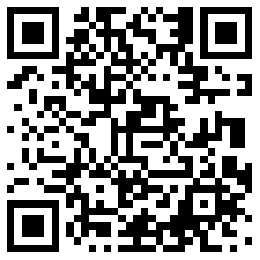 3.注意事项（1）用人单位可在举办时间内发布职位并收取学生简历。在5月18日—5月22日每天9:00-17:00可与学生在智联空中双选平台上进行在线沟通和视频面试，请该时间段务必安排工作人员在线值班。双选会结束以后，参会学生可继续浏览信息并投递简历，单位可自行安排面试。（2）为保证双选会质量，学校将结合用人单位岗位需求与学校专业设置匹配度等因素进行审核，若未通过审核，敬请理解。（3）根据教育部对高校校园招聘管理的相关规定，请用人单位在招聘过程中注意：严禁发布就业歧视信息，严禁发布虚假和欺诈等非法就业信息。（4）特别提示：为保障网络招聘会运行秩序和应聘学生的合法权益，参会单位应严格遵守国家相关法律、法规，规范招聘行为，不得以任何形式向求职毕业生收取任何费用，不得以任何非正常渠道和方式与毕业生沟通或干扰其正常学习生活。如参会单位扰乱招聘秩序或违反招聘承诺，主办方将其纳入失信单位黑名单，并取消招聘资格；如参会单位招聘行为涉嫌违法、违规，主办方将依据法律法规追究其责任。四、学生报名及参会方式1.报名网址https://sxh.zhaopin.com/jobfair/jobfairDetails/25742.参会方法访问网址并进行账号登录；若无智联账号，需先进行注册并提交简历。有登录成功后【报名参会】，填写【学校信息】【选择简历】【填写求职意向】。进行浏览企业招聘信息【投递】，活动开场后，可接收企业发起的文字/视频沟通提示，也可主动发起【在线沟通】【视频沟通】，若企业不在线将收到短信提示。详细操作方式可扫描二维码：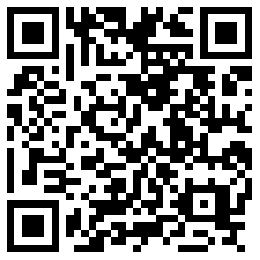 3.注意事项（1）参会学生可在举办时间内查看已报名企业职位信息、投递简历，在5月18日—5月22日每天9:00-17:00可以和企业进行在线沟通和视频面试，建议提前注册报名填写简历，提高简历和面试通过率。（2）建议手机应用商店下载智联招聘APP，选择校招/实习频道，进入空中双选会页面，进行在线的视频面试，体验效果更佳。五、服务电话任何报名问题可致电智联客服400-885-9898。其他招聘问题请联系青岛农业大学学生就业指导服务中心：0532-58957246；0532-58957055